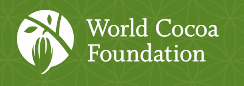 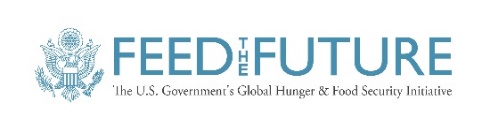 Toma de datos en las parcelas de Transformaciones de Sistema Agroforestales a Cacao Climáticamente InteligenteCuaderno 2 Año 12 mesesCierre del cicloNombre de productor o productora: ……………………………………………………..Fecha de visita:………………………………………………………………………….Nombre de técnico:……………………………………………………………………..Nombre de la Organización o Empresa:………………………………………………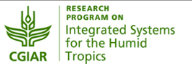 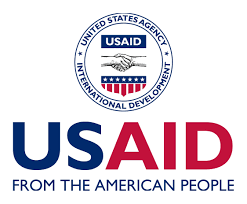 Pasos de la visita de cierre del ciclo 1. Conversar con la productora o el productor sobre el ciclo de trabajo apuntando los hechos sobresalientes que ocurrieron durante el ciclo de trabajo. 2. Conversar con la productora o el productor sobre los costos e ingresos de cultivo de cacao en la finca. 3. Conversar con la productora o el productor sobre el ciclo de trabajo apunando su impresión sobre el ciclo de trabajo y como mejorar el trabajo. 4. Agradecer el productor/productora e indicar la fecha aproximada de la próxima visita y el tema (Próximo ciclo: Sombra y Poda)1. Conversación con el productor1.1 Manejo de sombra (múltiples opciones)1.2 Manejo de poda (múltiples opciones)1.3 Manejo de suelo y fertilidad (múltiples opciones)1.4 Manejo de plagas y enfermedades (múltiples opciones)1.5 Manejo de piso (múltiples opciones)1.6 Manejo de vivero (múltiples opciones)1.6 Cosecha (múltiples opciones)2. Conversación con el productor sobre costos e ingresoÁrea de parcela de SAF cacao:…………………………………  Unidad: Mz/Ha/Tarea/Mt2/CabTipo de Cacao (una sola opción)□ Cacao Criollo □ Cacao Trinitario □ Cacao Forastero □ Cacao híbrido □ Clones de cacao □ Mezcla de tiposDatos de Costo:Moneda local: NIO, HNL, USD, DOP, GTQValor de mano de obra por día: …………………… (en moneda local)CacaoMusaceasFrutalesMaderablesÁrboles de servicioCaféDatos de cosecha3. Conversar con la productora o el productor sobre el ciclo de trabajoObservación que impacto□ Tipo de árboles y cantidad□ Mucha sombra de los árboles□ Poca sombra de los árboles□ Efecto de sombra sobre las plagas y enfermedades□ Efecto de sombra sobre la producción□ NingunaAcciones planificadas□ Regulación de sombra□ Eliminación de árboles□ Sembrar árboles□ Eliminar musaceas□ Sembrar musaceas y sombra temporal□ Ninguna□ Ninguna por falta de recursosAcciones realizadas□ Regulación de sombra□ Eliminación de árboles□ Sembrar árboles□ Eliminar musaceas□ Sembrar musaceas y sombra temporal□ Ninguna□ Ninguna por falta de recursosResultados obtenidos□ Aumento de producción□ Mejor control de malas hierbas□ Reducción de enfermedades□ NingunaObservación que impacto□ Altura y ancho de plantas de cacao□ Falta de horquetas□ Muchas ramas bajeras y entrecruzadas□ Poca penetración de luz□ Relación entre poda y productividad□ NingunaAcciones planificadas□ Descope de las plantas□ Poda de las ramas entrecruzadas□ Eliminar los chupones□ Formar horquetas□ Eliminar ramas bajeras□ Ninguna□ Ninguna por falta de recursos Acciones realizadas□ Descope de las plantas□ Poda de las ramas entrecruzadas□ Eliminar los chupones□ Formar horquetas□ Eliminar ramas bajeras□ Ninguna□ Ninguna por falta de recursosResultados obtenidos□ Aumento de producción□ Mejor entrada de luz□ Reducción de enfermedades□ NingunaObservación que impacto□ Falta de obra de conservación□ Falta de obra de drenaje□ Deficiencia o desbalance de nutrientes□ Estado de fertilidad de suelo□ Relación entre suelo, fertilidad y la productividad□ NingunaAcciones planificadas□ Aplicar abono orgánicos□ Aplicar abono mineral□ Aplicar Cal o Ceniza□ Abonar según datos de análisis□ Sembrar abono verde y cobertura□ Ninguna□ Ninguna por falta de recursosAcciones realizadas□ Aplicar abono orgánicos□ Aplicar abono mineral□ Aplicar Cal o Ceniza□ Abonar según datos de análisis□ Sembrar abono verde y cobertura□ Ninguna□ Ninguna por falta de recursos Resultados obtenidos□ Aumento de producción□ Aumento de la floración□ Reducción de enfermedades□ NingunaObservación que impacto□ Variedad de plagas y enfermedades□ Nivel de daño de plagas y enfermedades□ Relación entre poda , plagas y enfermedades□ Relación entre sombra y plagas y enfermedades□ Impacto de plagas y enfermedades sobre producciónAcciones planificadas□ Realizar recuentos□ Mejorar la sombra□  Mejorar la poda□ Eliminar mazorcas enfermas□ Aplicar caldo sulfo-calcico□ Aplicar bio-fermentados□ Ninguna□ Ninguna por falta de recursosAcciones realizadas□ Realizar recuentos□ Mejorar la sombra□  Mejorar la poda□ Eliminar mazorcas enfermas□ Aplicar caldo sulfo-calcico□ Aplicar bio-fermentados□ Ninguna□ Ninguna por falta de recursosResultados obtenidos□ Aumento de producción□ Reducción de daño de plagas□ Reducción de enfermedades□ NingunaObservación que impacto□ Variedad de mala hierbas□ Nivel de daño de mala hierbas □ Relación entre chapoda y composición del piso□ Relación entre herbicidas y composición del piso□ Cantidad de bejucos en el piso y plantasAcciones planificadas□ Realizar conteo □ Mejorar la sombra□ liminar bejucos□ Eliminar tanda□ Realizar manejo selectivo □ Ninguna□ Ninguna por falta de recursosAcciones realizadas□ Realizar conteo □ Mejorar la sombra□ liminar bejucos□ Eliminar tanda□ Realizar manejo selectivo □ Ninguna□ Ninguna por falta de recursosResultados obtenidos□ Aumento de producción□ Reducción de malas hierbas dañinas□ Aumento de cobertura□ NingunaObservación que impacto□ Tipo de cacao que estamos sembrando□ Auto-incompatibilidad de las semillas  □ La calidad de semillas□ Incidencia de plagas y enfermedades en vivero□ Calidad de plantasAcciones planificadas□ Seleccionar mazorcas y mezclar para conseguir semilla□ Utilizar mejor calidad de semillas□ Mejorar el sustrato □ Mejorar el tamaño de bolsa□ Mejorar manejo de enfermedades y plagas □ Ninguna□ Ninguna por falta de recursosAcciones realizadas□ Seleccionar mazorcas y mezclar para conseguir semilla□ Utilizar mejor calidad de semillas□ Mejorar el sustrato □ Mejorar el tamaño de bolsa□ Mejorar manejo de enfermedades y plagas □ Ninguna□ Ninguna por falta de recursosResultados obtenidos□ Mejor vigor de las plantas□ Menos daño de plagas□ Menos daño de enfermedades□ NingunaObservación que impacto□ Cantidad de planta productiva□ Numero de mazorcas sanas  □ Numero de mazorcas dañadas□ Nivel de cosecha de la parcelaAcciones planificadas□ Mejorar la poda y sombra□ Mejorar la fertilización □ Mejorar manejo de plagas □ Eliminar planta poca productivas□ Sembrar plantas más productivas□ Ninguna□ Ninguna por falta de recursosAcciones realizadas□ Mejorar la poda y sombra□ Mejorar la fertilización □ Mejorar manejo de plagas □ Eliminar planta poca productivas□ Sembrar plantas más productivas□ Ninguna□ Ninguna por falta de recursosResultados obtenidos□ Aumento de la cosecha□ Aumento de plantas productivas□ Mejor calidad de mazorcas□ Mejor calidad de granos□ NingunaFecha ActividadesUso de mano de obra familiar DPUso de mano de obra contratada DPInsumosCosto de insumos en moneda localSiembra/resiembraPoda de cacaoDeschuponadoPoda de árbolesAplicación de abonoAplicación de insecticidaAplicación de fungicidaManejo de pisoAplicación de riegoObras de drenajeObras de conservaciónCosecha y CorteTransporte de cosechaFecha ActividadesUso de mano de obra familiar DPUso de mano de obra contratada DPInsumosCosto de insumosSiembra/resiembraDeshije y deshojaManejo de cabezasAplicación de abonoAplicación de insecticidaAplicación de fungicidaCosecha y CorteTransporte de cosechaFecha ActividadesUso de mano de obra familiar DPUso de mano de obra contratada DPInsumosCosto de insumosSiembra/resiembraPoda de frutalesAplicación de abonoAplicación de insecticidaAplicación de fungicidaCosecha y CorteTransporte de cosechaFecha ActividadesUso de mano de obra familiar DPUso de mano de obra contratada DPInsumosCosto de insumosSiembra/resiembraPoda de maderablesAplicación de abonoAplicación de insecticidaAplicación de fungicidaCosecha y CorteTransporte de cosechaFecha ActividadesUso de mano de obra familiar DPUso de mano de obra contratada DPInsumosCosto de insumosSiembra/resiembraPoda de árbolesCosecha y CorteTransporte de cosechaFrecuencia ActividadesUso de mano de obra familiar DPUso de mano de obra contratada DPInsumosCosto de insumos en moneda localSiembra/resiembraPoda de caféPoda de árbolesAplicación de abonoAplicación de insecticidaAplicación de fungicidaManejo de piso (maleza)Aplicación de riegoObras de drenajeObras de conservaciónCosecha y CorteTransporte de cosechaFecha ProductosCantidad  UnidadPrecio/unidadUnidadCompradorCacao en babaQqNIO, HNL, USD, DOP,GTQIntermediario, Cooperativa, Asociación, EmpresaCacao en grano secoqqMusaceas-BananoCabeza/Racimo, kgMusaceas-PlátanoCabeza/Racimo, kgFrutales-ZapoteUnidadesFrutales-CítricosUnidadesFrutales-AguacateUnidadesFrutales-CocoUnidadesMadera-CaobaM3, ptMadera-CortezM3, ptMadera-RobleM3, ptMadera-MelinaM3, ptMadera-GranadilloM3, ptMadera-LeñaCargaGranos básicos-MaízQqGranos básicos-FrijolQqGandulQqGuabaQQCafé UvaQQCafé PergaminoQQCafé TostadoqqPreguntasPercepciones de la productora o productor (Una sola opción)¿Las visitas que hemos realizados han servido para aprender nuevas cosas? ………. Mucho ………. Algo ……….. Poco ……….. Nada ¿Las visitas que hemos realizados han servido para observar sobre diferentes aspectos de la parcela de cacao? ………. Mucho ………. Algo ……….. Poco ……….. Nada ¿Las observaciones y discusiones han servido para mejorar el manejo de las parcela de cacao? De un ejemplo ………. Mucho ………. Algo ……….. Poco ……….. Nada ¿Han podido implementar las acciones que se acordaron a partir de las visitas? ………. Todas ………. Algunas ……….. Pocas ……….. Ninguna ¿Qué piensa sobre la frecuencia de las visitas? ………. Demasiada visitas ………. Adecuadas visitas ……….. Pocas visitas ¿Qué piensa sobre el tiempo que dura cada visita? ………. Demasiada larga ………. Adecuada tiempo ……….. Muy corta ¿Quiere seguir trabajando con las visitas para el segundo ciclo? ………. Si y con mucho ánimo ………. Si pero con poco ánimo ……….. Si porque siento obligado ……….. No quiero seguir Estaría usted interesado organizar un día de campo en su finca para que otras y otros productores vengan a visitar la parcela? Si No